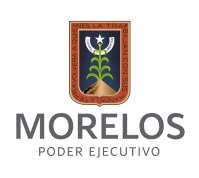 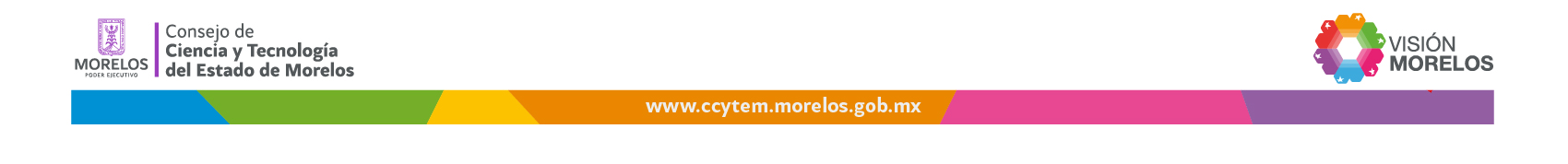 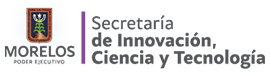 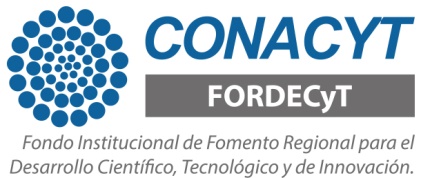 Estrategia Nacional para Fomentar y Fortalecer la Divulgación de la Ciencia, la tecnología y la Innovación en las entidades federativas: morelos 2016subproyecto 1: Apropiación Social de la Ciencia, Tecnología  e Innovación 2016.Estrategia Nacional para Fomentar y Fortalecer la Divulgación de la Ciencia, la tecnología y la Innovación en las entidades federativas: morelos 2016subproyecto 1: Apropiación Social de la Ciencia, Tecnología  e Innovación 2016.Nombre del docente: Apellido paterno:  ___________________  Materno: ___________________  Nombre (s): ________________________ Lugar de nacimiento: Ciudad: _______________  Estado: _________________   Municipio: _________________________________________Teléfono: ___________________ Correo electrónico: _______________________________ Nombre de la Escuela: ______________________________________________________________Municipio de la Escuela _________________________________________Nombre del docente: Apellido paterno:  ___________________  Materno: ___________________  Nombre (s): ________________________ Lugar de nacimiento: Ciudad: _______________  Estado: _________________   Municipio: _________________________________________Teléfono: ___________________ Correo electrónico: _______________________________ Nombre de la Escuela: ______________________________________________________________Municipio de la Escuela _________________________________________Enviar al correo electrónico:  luz.colmenero@morelos.gob.mx del  Consejo de Ciencia y Tecnología del Estado de Morelos, organismo descentralizado de la Secretaría de Innovación, Ciencia y Tecnología.Enviar al correo electrónico:  luz.colmenero@morelos.gob.mx del  Consejo de Ciencia y Tecnología del Estado de Morelos, organismo descentralizado de la Secretaría de Innovación, Ciencia y Tecnología.